OFFICIAL (BUSINESS) TRIPSAn application form is to be submitted 4 weeks in advanceThe application will only be authorised if employee is an active participant of an event (for example, presenting a paper at a conference)A maximum two official trips per year will be authorisedThe costs involved should be clarified in advanceApplication forms and reimbursement forms available from secretariat (LU and AZ)Application for reimbursement is to be made within four weeks after returning from tripCARD KEY FOR THE FACULTY ENTRANCEAvailable from and authorisation required from Frau Wöß (phone -5674) in advanceKEYS FOR LvBLvB: available from the secretariat (LU)PHONE LIST OF EMPLOYEESAvailable from the secretariat (LU)ANNUAL LEAVEThe number of days granted depends on the age of the employeeApplications are to be made at least 14 days in advance of the leaveAnnual leave for employees with teaching duties will not be granted during semester timeAnnual leave record cards are kept in the secretariatLvB COFFEE MACHINEMandatory membership fee to the Coffee Club of €25.00 is to be paid to the secretariat (LU) within two weeks of start of workThe kitchen cleaning duty roster is posted weekly on the secretariat doorCMS ACCOUNTApply via the HU intranet for an account (RV)LEQR AccountApply online (https://leqr.wiwi.hu-berlin.de/leqr/) and use the HU emailOFFICE HOURSGUEST LISTA list of the current guests is available online (https://www.wiwi.hu-berlin.de/de/forschung/irtg/guests)STATIONERYAvailable from the secretariat (LU)PRIVATE INTERNAL POSTBOX (LvB library, Room 401)Refer to the secretariat (LU)PRIVATISSIMUMDate and place: information available from the Moodle internet siteINSTITUTE MEETINGS (DIENSTBESPRECHUNG)Date of scheduled meetings: information available from the secretariat (LU) PRIVATE PHONE NUMBER AND ADDRESSPRIVATE PHONE CALLS USING HU LINESA PIN should be requested from Frau Wöß via email (woess@wiwi.hu-berlin.de);the email to her should contain your room number and the official phone numberBills are regularly prepared by the HUOFFICE HOURS AT HUMAN RESOURCE DEPARTMENT (Personalabteilung)Tuesdays, 09.00-12.00 hrsWednesdays, 13.00-15.00 hrsFridays, 09.00-12.00 hrsLocation: Main building (UL6, ground floor)CODE FOR PC POOLCode: 017930EMPLOYEE ABBREVIATIONPersonal abbreviation (WH)EMPLOYEE INTRODUCTIONYou are required to familiarise yourself with other LvB employees and their tasks (one per day from the start of your employment)PHOTOTo be provided for the websiteNATIONAL FLAGTo be displayed on or near your desk. Available from Flaggenhaus am Alex, Propststr. 1, 10178 BerlinHOMEPAGEYour detailed personal homepage should be on the LvB website within a month of the start of your employment (www.wiwi.hu-berlin.de/professuren/quantitativ/statistik/members)I agree to the terms and conditions._____________________________                Date, SignatureGuidelines for new employees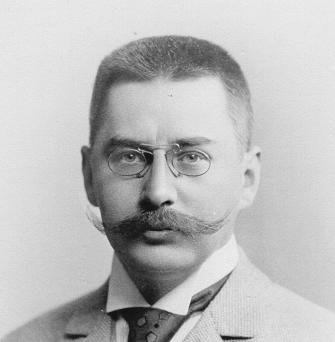 School of Business and Economics Ladislaus von Bortkiewicz Chair of StatisticsName abbreviation:Contact:  Tel: +49 [30] 2093-5630 |  Fax: +49 [30] 2093-5649  |  stat@wiwi.hu-berlin.de  |  http://lvb.wiwi.hu-berlin.de                                  Contact:  Tel: +49 [30] 2093-5630 |  Fax: +49 [30] 2093-5649  |  stat@wiwi.hu-berlin.de  |  http://lvb.wiwi.hu-berlin.de                                  